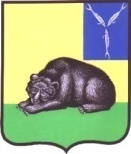 СОВЕТМУНИЦИПАЛЬНОГО ОБРАЗОВАНИЯ ГОРОД ВОЛЬСКВОЛЬСКОГО МУНИЦИПАЛЬНОГО РАЙОНАСАРАТОВСКОЙ ОБЛАСТИР Е Ш Е Н И Е08 февраля 2017 г.                           № 39/3-200                         г.ВольскОб утверждении  составов постоянных депутатских комиссий Совета муниципального образования город ВольскВ соответствии со статьей 25 Устава муниципального образования город Вольск Вольского муниципального района Саратовской области, руководствуясь частью 2 Положения о постоянных депутатских комиссиях Совета муниципального образования город Вольск, утвержденного решением Совета муниципального образования город Вольск № 2/3-13 от 11 октября 2013 года, Совет муниципального образования город Вольск РЕШИЛ:1. Утвердить составы постоянных депутатских комиссий Совета  муниципального образования город Вольск:         Комиссия по бюджету, налогам и земельно-имущественным вопросам:  1. Карлов А.С.2. Ашихмин С.В.3. Солкина Л.Н.4. Долотова И.Г.5. Сухорыба М.В.6. Казимиров О.В.7. Васильева Е.В.8.Решетников А.А.        Комиссия по вопросам жилищно-коммунального хозяйства и благоустройства: 1. Решетников А.А.2. Ничога А.С.3. Курышов Н.А.4. Гришин А.Н.5. Степанов В.В.6. Рыжаков Б.С.7. Фролова С.В.        Комиссия по вопросам законности, социальной политики и защите прав населения:1. Долотова И.Г.2. Лобачёв Н.Н.3. Левченко Т.Б.4. Гуменюк В.В.5. Павлов С.А.6. Васильева Е.В.        2. Признать утратившим силу решение Совета муниципального образования город Вольск от  28 ноября 2016 г. № 36/3-181 «Об утверждении  составов постоянных депутатских комиссий Совета муниципального образования город Вольск».        3. Контроль за исполнением настоящего решения возложить на главу муниципального образования город Вольск.        4. Настоящее решение вступает в силу с момента его принятия.И.о.Главы муниципального образованиягород Вольск                                                                                   И.Г.Долотова